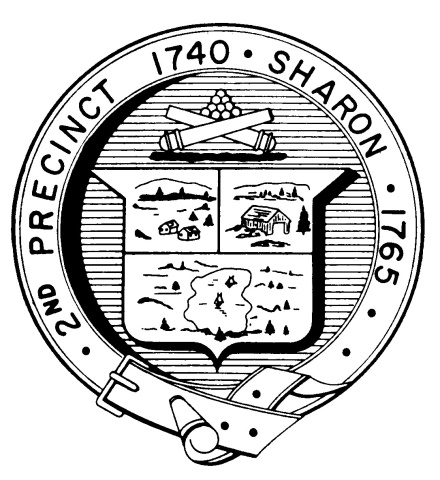 TOWN OF SHARONMEETING NOTICEPOSTED IN ACCORDANCE WITH THE PROVISIONS OF M.G.L. CHAPTER 39 SECTION 23A AS AMENDED.FINANCE COMMITTEEMonday, May 21st, 20187:30 p.m.Town Hearing Room, Community Center, 219 Massapoag AvenueAGENDAFinance Committee Organization FY19:Chair and 2 Vice Chairs,Priorities Committee (2 plus alternate)Capital Outlay (2 plus alternate)Liaison Sharon SchoolsLiaison Library Planning Board and BOS?Reserve Fund TransfersSnow and IceExpected Elections and RegistrationsLiaison Updates:Sharon Schools- Bill BrachDocuments Distributed Since the Last MeetingSnow and Ice Reserve Fund Transfer Request4.2 Elections and Registrations anticipated requestVote Outstanding Minutes- April 30th and May 7th, 2018Topics Not Reasonably Anticipated by the Chair in 48 hoursAdjournmentNote: Items may not be discussed in the order listed or at the specific time estimated.  Times are approximate.The meeting likely will be broadcast and videotaped for later broadcast by Sharon Community Television